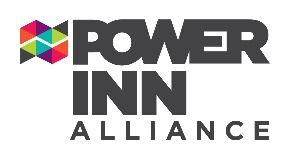 DIRECTORS	Eric Edelmayer (Chair), Mike Newell (Vice-Chair), Melissa Anguiano, Annette Deglow, , Aubrie Fong, Dr. Yvonne Harris, Greg Hribar, Stacy Ladd, Scott Lee, Burnie Lenau, Mike Lien, Debi Munoz, Lisa Nava, Mike O’Brien, Randy Sater, Koy Saeteurn, Devra Selenis, Dave Sikich, Dennis Shanahan, Deanna SmithSTAFF			Steve Blanton, Dawn CarlsonJoin Zoom Meetinghttps://zoom.us/j/91818312852?pwd=YURuZitzWTFQWkZKY2FHVlNEbjJSdz09Meeting ID: 918 1831 2852Passcode: 970371+16699006833_____________________________Agenda____________________________Call to Order & Introductions (Edelmayer) 5 minutesApproval of November 19, 2020 Board meeting minutes*   Public Comment   Policy & Procedures – Lien (15 minutes)Homelessness InitiativesConsider Bylaws Update*  Planning & Business Development Committee – Lien/Lenau/Blanton (20 minutes)14th Avenue UpdateCannabis Update Music Venue Update  Financial Report (Sikich / Blanton)Review Financials*   Executive Director Report – Blanton (10 minutes)Renewal Report/Civitas PresentationCrime, Code, & Beautification update – Carlson (15 minutes)Issues in the district
Board Member Updates – et al (15 minutes)Closed Session   * Designates motion required for item.